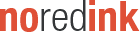 Go Premium Help Mrs. Griffiths ▼Copyright 2014 © NoRedInk Corp.About | Bloopers | Jobs | Privacy | Terms of Service | FAQ | ContactLiteracy Groups (Answer Key)Literacy Groups (Answer Key)Literacy Groups (Answer Key)CategoryOriginal SentenceCorrect AnswerPronoun CaseIf the blue text contains an error, click to fix it.When the little boy knocked over the vase, there was a loud crashing noise as it fell and shattered between he and Simba.When the little boy knocked over the vase, there was a loud crashing noise as it fell and shattered between him and Simba.Pronoun CaseIf the blue text contains an error, click to fix it.The pirate decided to keep the location of the treasure a secret between she and Minerva McGonagall.The pirate decided to keep the location of the treasure a secret between her and Minerva McGonagall.Pronoun CaseIf the blue text contains an error, click to fix it.The noisy high school students squeezed onto the train between Hermione Granger and I.The noisy high school students squeezed onto the train between Hermione Granger and me.Pronoun CaseUse a pronoun to avoid repeating words, if possible.Mufasa and his family make the best sugar cookies. Baking comes naturally to Mufasa and his family.Mufasa and his family make the best sugar cookies. Baking comes naturally to them.Pronoun CaseIf the blue text contains an error, click to fix it.The toddlers crawled between Sheldon Cooper and I and grabbed onto our legs.The toddlers crawled between Sheldon Cooper and me and grabbed onto our legs.Verb TenseIf there's a problem with a verb below, select it and fix the error.Whenever he has spare time, Oliver Wood drive his motorcycle to the beach.Whenever he has spare time, Oliver Wood drives his motorcycle to the beach.Subject-Verb AgreementHighlight the verb(s).Haymitch Abernathy's favorite meals usually cost a lot of money.Haymitch Abernathy's favorite meals usually cost a lot of money.Verb TenseEdit a verb, if necessary, to make sure the sentence is in the present tense.Cedric Diggory usually shines on stage if he studies his lines ahead of time.Cedric Diggory usually shines on stage if he studies his lines ahead of time.Verb TenseHighlight the verb(s).Albus Dumbledore and the soccer team approach the stadium where they won the championship last year.Albus Dumbledore and the soccer team approach the stadium where they won the championship last year.Verb TenseMake sure the verb is in the correct tense.Gale Hawthorne has been sitting at the bus stop for twenty minutes, and he was getting impatient.Gale Hawthorne had been sitting at the bus stop for twenty minutes, and he was getting impatient.NounsSelect the common noun(s).Vincent Crabbe is going to see his favorite singer perform.Vincent Crabbe is going to see his favorite singer perform.NounsSelect the noun(s).Should Dr. Gregory Goyle Kitamura leave now?Should Professor Sean Johnston leave now?NounsClick to fix any plural or possessive errors below. If there is no error, just click "Submit Answer."Neville Longbottom asked to borrow the college student chess board.Neville Longbottom asked to borrow the college student's chess board.NounsClick to fix any plural or possessive errors below. If there is no error, just click "Submit Answer."When Gilderoy Lockhart needed to cross a stream, he used several board to build a makeshift bridge.When Gilderoy Lockhart needed to cross a stream, he used several boards to build a makeshift bridge.NounsSelect the common noun(s).Timon's generosity brings delight to everyone he meets.Timon's generosity brings delight to everyone he meets.Sentences and FragmentsAre these complete sentences, or is one of them a fragment?Unsurprisingly, Harry Potter makes the best grilled cheese I have ever tried. Still gooey and hot when it comes out of the kitchen.Unsurprisingly, Harry Potter makes the best grilled cheese I have ever tried. Still gooey and hot when it comes out of the kitchen.Complete SentencesFragmentSentences and FragmentsAre these complete sentences, or is one of them a fragment?Erin Griffiths didn't finish all of her pizza last night. In the morning, however, eating it for breakfast.Erin Griffiths didn't finish all of her pizza last night. In the morning, however, eating it for breakfast.Complete SentencesFragmentSentences and FragmentsIs what's below a complete sentence or a fragment?They danced.They danced.Complete SentenceFragmentSentences and FragmentsIs what's below a complete sentence or a fragment?Especially since Ron Weasley arrived at the party late.Especially since Ron Weasley arrived at the party late.Complete SentenceFragmentSentences and FragmentsIs what's below a complete sentence or a fragment?That Pumbaa eats cotton candy, even the day before his dentist appointment.That Pumbaa eats cotton candy, even the day before his dentist appointment.Complete SentenceFragmentHyphensIf the blue text contains an error, click to fix it.Primrose Everdeen lounged on the deck all-day in a bathing suit.Primrose Everdeen lounged on the deck all day in a bathing suit.HyphensIs the bold text a compound noun or a verb and a preposition?Howard Wolowitz loves the headset he gets to wear when working at the drive-through.Howard Wolowitz loves the headset he gets to wear when working at the drive-through.Compound nounVerb and a prepositionHyphensIf the blue text contains an error, click to fix it.Moaning Myrtle threw the ninety-nine year old a birthday party.Moaning Myrtle threw the ninety-nine-year-old a birthday party.HyphensIf the blue text contains an error, click to fix it.As long as Bernadette Wolowitz promises to make her delicious lasagna, the governor elect will come to the pot luck dinner.As long as Bernadette Wolowitz promises to make her delicious lasagna, the governor-elect will come to the pot luck dinner.HyphensIf the blue text contains an error, click to fix it.Because Draco Malfoy is so well-rounded as an athlete, he was asked to coach the neighborhood soccer team.Because Draco Malfoy is so well rounded as an athlete, he was asked to coach the neighborhood soccer team.CapitalizationClick to fix any capitalization errors below. Click "Submit Answer" if there are none.Unfortunately, the Math teacher did not share Severus Snape's love of knock-knock jokes.Unfortunately, the math teacher did not share Severus Snape's love of knock-knock jokes.CapitalizationClick to fix any capitalization errors below. Click "Submit Answer" if there are none.President Snow took advanced classes at the College.President Snow took advanced classes at the college.CapitalizationClick to fix any capitalization errors below. Click "Submit Answer" if there are none.Staring intently, the kittens watched Lucius Malfoy pull a handful of treats out of his Winter jacket.Staring intently, the kittens watched Lucius Malfoy pull a handful of treats out of his winter jacket.CapitalizationClick to fix any capitalization errors below. Click "Submit Answer" if there are none.Rafiki's cousin is taking a trip to the south.Rafiki's cousin is taking a trip to the South.CapitalizationClick to fix any capitalization errors below. Click "Submit Answer" if there are none.After a few rounds of air hockey, Lord Voldemort was ready to start his Language Arts homework.After a few rounds of air hockey, Lord Voldemort was ready to start his language arts homework.Subject-Verb AgreementFix any errors with subject-verb agreement below. Click "Submit Answer" if there are none.Leslie Winkle was in bed for weeks because the measles are a highly contagious disease.Leslie Winkle was in bed for weeks because the measles is a highly contagious disease.Subject-Verb AgreementFix any errors with subject-verb agreement below. Click "Submit Answer" if there are none.Hagrid's entire family, besides Uncle Stan, happens to like country music.Hagrid's entire family, besides Uncle Stan, happens to like country music.Subject-Verb AgreementFix any errors with subject-verb agreement below. Click "Submit Answer" if there are none.Professor Moody and his friend have a barbecue for the Fourth of July every year.Professor Moody and his friend have a barbecue for the Fourth of July every year.Subject-Verb AgreementFix any errors with subject-verb agreement below. Click "Submit Answer" if there are none.Here is all of Cho Chang's umbrellas, in case you need to borrow one.Here are all of Cho Chang's umbrellas, in case you need to borrow one.Subject-Verb AgreementFix any errors with subject-verb agreement below. Click "Submit Answer" if there are none.Economics are fascinating to Peter Pettigrew because of its emphasis on applied math.Economics is fascinating to Peter Pettigrew because of its emphasis on applied math.NounsClick to fix any plural or possessive errors below. If there is no error, just click "Submit Answer."Zazu was excited to borrow Benjamin kite.Zazu was excited to borrow Benjamin's kite.NounsClick to fix any plural or possessive errors below. If there is no error, just click "Submit Answer."When Nala worked at the fancy restaurant, she learned all of the chefs' secret recipes.When Nala worked at the fancy restaurant, she learned all of the chefs' secret recipes.NounsClick to fix any plural or possessive errors below. If there is no error, just click "Submit Answer."Until the foxe's paw healed, Ginny Weasley was in charge of caring for it.Until the fox's paw healed, Ginny Weasley was in charge of caring for it.ApostrophesFix any errors with apostrophes or plurals below. Click "Submit Answer" if there are none.Sarabi found a stack of VCR's when she cleaned out her basement.Sarabi found a stack of VCRs when she cleaned out her basement.NounsClick to fix any plural or possessive errors below. If there is no error, just click "Submit Answer."Until Cinna visited the Moores house, he didn't know about their indoor bowling alley.Until Cinna visited the Moores' house, he didn't know about their indoor bowling alley.Colons and SemicolonsFix any punctuation or capitalization errors below. Click "Submit Answer" if there are none.At cooking school, Peeta Mellark learned how to: grill hamburgers, chop vegetables, and bake cookies.At cooking school, Peeta Mellark learned how to grill hamburgers, chop vegetables, and bake cookies.Colons and SemicolonsFix any punctuation or capitalization errors below. Click "Submit Answer" if there are none.Katniss Everdeen wished for three things when she blew out her birthday candles; world peace, invisibility, and a pony.Katniss Everdeen wished for three things when she blew out her birthday candles: world peace, invisibility, and a pony.Colons and SemicolonsFix any punctuation or capitalization errors below. Click "Submit Answer" if there are none.The teacher offered to show us how to parallel park; We decided to ask Luna Lovegood for help instead.The teacher offered to show us how to parallel park; we decided to ask Luna Lovegood for help instead.Colons and SemicolonsFix any punctuation or capitalization errors below. Click "Submit Answer" if there are none.Mr. Filch wishes for these superpowers; invisibility, flying, and the ability to walk through walls.Mr. Filch wishes for these superpowers: invisibility, flying, and the ability to walk through walls.Colons and SemicolonsFix any punctuation or capitalization errors below. Click "Submit Answer" if there are none.Sirius Black's favorite instruments to play are the violin, the bass guitar, and the drums.Sirius Black's favorite instruments to play are the violin, the bass guitar, and the drums.CommasFix any punctuation or capitalization errors below. Click "Submit Answer" if there are none.Mr. Filch wanted to go swimming but, sadly, the hotel he was staying at did not have a pool.Mr. Filch wanted to go swimming, but sadly, the hotel he was staying at did not have a pool.CommasFix any punctuation or capitalization errors below. Click "Submit Answer" if there are none.Cedric Diggory loved his pet lizard. Bringing it to the concert however would have gotten him kicked out.Cedric Diggory loved his pet lizard. Bringing it to the concert, however, would have gotten him kicked out.CommasFix any punctuation or capitalization errors below. Click "Submit Answer" if there are none.Peeta Mellark is in great shape. He just ran a marathon last week in fact.Peeta Mellark is in great shape. He just ran a marathon last week, in fact.CommasFix any punctuation or capitalization errors below. Click "Submit Answer" if there are none.Katniss Everdeen tried to count the snowflakes that landed on her mitten but, they were melting with each second.Katniss Everdeen tried to count the snowflakes that landed on her mitten, but they were melting with each second.CommasFix any punctuation or capitalization errors below. Click "Submit Answer" if there are none.Unfortunately, Peter Pettigrew is not feeling well today. He will therefore probably stay home from school.Unfortunately, Peter Pettigrew is not feeling well today. He will, therefore, probably stay home from school.